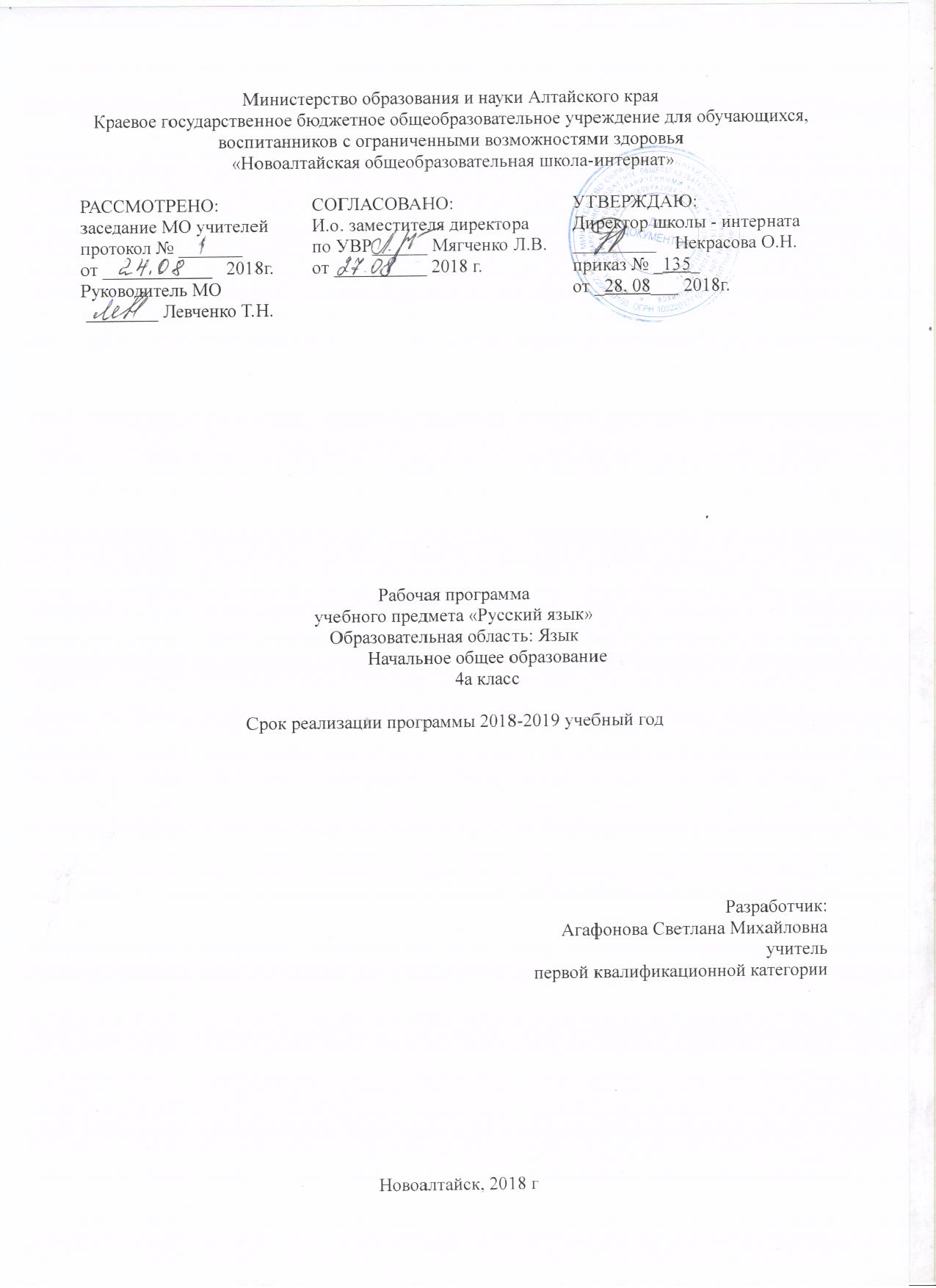 Пояснительная записка	Рабочая программа разработана на основе «Программы специальных (коррекционных) образовательных учреждений 1 вида», сборник 1. «Язык и литература». 4 - 7 классы. Носкова Л. П. Москва. Просвещение. 2003, базисного учебного плана специальных (коррекционных) учреждений I вида, 2002г. (подг. -11 класс). Программа ориентирована на учебники Носковой Л.П., Колтуненко И.В. Русский язык. 4 класс. Москва. Владос. 2010Предмет русский язык реализует две основные цели:- познавательную: ознакомление с основными положениями науки о языке и формирование на этой основе знаково-символического восприятия и логического мышления учащихся;- социокультурную (формирование коммуникативной компетенции учащихся: развитие устной и письменной речи, монологической и диалогической речи, а также грамотного, безошибочного письма).Задачи предмета:- обучение речевой деятельности разных видов: говорения (разговорной и монологической речи), письма, чтения, слушания (в доступных пределах);- формирование речевой активности школьника.В содержание программы входит развитие разговорной и связной (устной и письменной) речи, работа над словарным составом и грамматическим строем языка.	Обучение разговорной речи осуществляется в ходе всего учебно-воспитательного процесса.	В основу обучения монологической (связной) речи положен принцип коммуникации. Реализация данного принципа предусматривает обучение связной речи в условиях потребности в ней как средства общения. Обучающиеся овладевают различными композиционными формами (письмо, рассказ, заметка, изложение и др.). В процессе обучения описательно-повествовательной речи у детей формируются общие для разных высказываний умения: представлять и раскрывать тему, выделять основную мысль высказывания, определять и соблюдать логику изложения мыслей, планировать высказывание. На основе речевой практики дети подходят к грамматическим и логическим обобщениям. Основным направлением в работе над грамматической стороной речи является обучение синтаксическим конструкциям простого предложения. Обучающиеся овладевают лексикой в условиях речевой практики. Формы контроля знаний, умений и навыковПосле изучения каждой темы по русскому языку проводятся самостоятельные или контрольные работы, а в конце каждой четверти и в конце учебного года – итоговые контрольные работы, благодаря которым проводится оценка знаний и умений обучающихся. В число письменных работ по развитию речи входят изложения прочитанных текстов, описания, рассуждения.Авторская программа по развитию речи включает 136 часов по 4 часа в неделю с учетом всех календарных дней.Авторская программа по сведению по грамматике включает 102 часа по 3 часа в неделю, рабочая программа 103 часа по 3часа в неделю с учетом всех календарных дней.Основные требования к знаниям и умениям учащихся к концу учебного года:Развитие речиОбучающиеся должны уметь:- делать записи в дневнике об интересных событиях, о школьных новостях;- расспрашивать учителя и товарища о праздниках, описывать их или рассказывать о них товарищу;- с помощью вопросов узнавать содержание серии закрытых картин, зарисовать и писать рассказ с помощью учителя, кратко записывать ответы и писать с помощью учителя рассказ, используя записи;- составлять план рассказа и писать изложение по плану (в связи с прочитанными рассказами);- писать по плану рассказ по картине или серии картин;- составлять устно или письменно описание предметов, природы, внешности человека, пользуясь собственными наблюдениями или книгой как справочным материалом;- писать рассказ по плану на основе наблюдений за природой, за работой людей, за жизнью животных;- расспрашивать учителя об интересных событиях, происходящих в стране, и описывать их;- писать с помощью учителя сочинение с элементами описания и рассуждения, используя собственный опыт и отрывки из прочитанных рассказов;- писать сочинения по серии картин, используя самостоятельно составленный план;- писать заметку в стенную газету;- писать письмо товарищу.Сведения по грамматикеК концу учебного года обучающиеся, воспитанники должны уметь:- составлять предложения по заданиям учителя, отличать их от других единиц и речевых образований;- делить текст на предложения;- правильно написать предложение;- различать подлежащее и дополнение, дополнение и обстоятельство (выраженными одинаковыми частями  речи);- выделять в словах окончания, приставки, суффиксы.- называть грамматические термины: члены предложения, подлежащее, сказуемое, дополнение, определение, обстоятельство.Знать:- грамматические термины: слово, словосочетание, предложение, прописная буква, набор слов, точка;- вид связи между подлежащим и сказуемым, определением и подлежащим, определение с дополнением, определением, обстоятельством;- вид связи управление;- вид связи примыкание.Формы и методы работы с детьми, испытывающими трудности в освоении основной образовательной программы (обучении): индивидуальная работа, памятки, практический метод с опорой на схемы, алгоритмы. С учетом образовательных потребностей  обучающихся воспитанников и специфики контингента учащихся в классе организуется индивидуальная и дифференцированная работа с детьми, испытывающими трудности в обучении. Формы, средства и методы данной работы предполагают включение дозированной информации, снижение или увеличение объёма материала, учёт индивидуальных особенностей (физических, психических, возрастных),  помощь детям через применение индивидуальных карточек, коррекционных игр, заданий и упражнений.Учебно-тематический планРазвитие речи Сведения по грамматикеУчебно-методические средства обученияЛист измененийПриложение № 1Календарно – тематическое планированиеЯзык и литература. 1 четверть.Развитие речи. (34 час)Сведения по грамматике. (24 час)Календарно – тематическое планированиеЯзык и литератураРазвитие речи II четверть (30 ч.)Сведения по грамматике. (21 ч. )Развитие речи III четверть (40час)Сведения по грамматике. (30 час) Язык и литератураРазвитие речи III четверть (40час)Сведения по грамматике. (29 час)Развитие речи IV четверть (32час)Сведения по грамматике. (25 часа) Приложение №2Контрольно- измерительные материалыКонтрольная работа по русскому языку за I четвертьI. Составь предложения из данных слов.Наступила, осень, золотая.Осень, яркую, набросила, разноцветную, деревья, на, рубашку.Устилает, мокрую, ветер, жёлтыми, листьями, озорной, землю.II. Спиши предложения. Подчеркни подлежащее и сказуемое.Наступила золотая осень. На клумбах вянут цветы. Птицы улетают в тёплые страны.III. Подбери дополнения к сказуемым.Рисует (чем?) ….Пишет (чем?) …Кушает (чем?) …Ест (чем?) …Контрольная работа по русскому за II четверть.1. Составь словосочетания.(Лесной) поляна, (свежий) воздух, (солнечный) лучи.2. Разбери предложения по членам.Учительница объяснила задачу. Выпал пушистый снег. 3. Открой скобки, установи связь между сказуемым и дополнением.Брат подарил ( ручка, сестра). Отец купил ( сын, аквариум). Мать сшила (блузка, дочка).Контрольная работа по русскому языку за III четверть 1. Укажи связь между сказуемым и дополнением.Учительница объяснила задачу ученикам.Мальчик уступил место женщине.Миша хорошо относится к брату.2. Открой скобки, установи связь между сказуемым и дополнением.Брат подарил (авторучка, сестра).Мать сшила (блузка, дочка).Родители купили (шапка, сын).3. Выпиши сказуемые и обстоятельства, связанные между собой по данной схеме.         как?	___________                    − ∙  − ∙ −    В долине мирно паслось оленье стадо. Пастухи спокойно сидели около костра. Собаки тихо лежали тут же. Вдруг оленье стадо заволновалось. Собаки громко и тревожно залаяла.Контрольная работа по русскому языку за IV четверть.1. Укажи связь между сказуемым и дополнением.Учительница объяснила задачу ученикам.Мальчик уступил место женщине.Миша хорошо относится к брату.2. Открой скобки, установи связь между сказуемым и дополнением.Брат подарил (авторучка, сестра).Мать сшила (блузка, дочка).Родители купили (шапка, сын).3. Выпиши сказуемые и обстоятельства, связанные между собой по данной схеме.         как?	___________                    − ∙  − ∙ −    В долине мирно паслось оленье стадо. Пастухи спокойно сидели около костра. Собаки тихо лежали тут же. Вдруг оленье стадо заволновалось. Собаки громко и тревожно залаяла.№  п/пНазвание разделов и темКол-во часов1Интересные события из личной жизни.Воспоминание о лете. Осенние каникулы. Зимние каникулы. Интересное событие. Весенние каникулы. Выходной день. Интересный случай. Интересная экскурсия. Планы на лето.382Школа.Школьная перемена. Ход урока. Дежурство в классе (в столовой, в мастерской). Любимый учебный предмет.153Семья.Семья. Мой дом. Соседи.144Друзья.Новый друг (подруга). 55Осень.Осенняя природа.56Повседневные дела.Любимое занятие. Увлечения. Правильный поступок.107Кинофильмы.Интересный кинофильм. 58Праздники.Школьный праздник. Праздники.79Зима.Зимняя природа.410Животные.Из жизни животных. Описание животного.911Книга.Любимая книга.512Улица. Город.Моя улица. Мой город.813Магазин.Посещение магазина.514Транспорт. Городской транспорт.515Весна.Весенняя природа.5Итого136№ п/пНазвание разделов и темКол-во часов 1Предложение.Составление предложений. Деление текста на предложения. Правила  записи  предложения. Грамматические  термины: слово, словосочетание, текст, набор слов, прописная буква, точка. 72Состав предложения.Нахождение в предложении подлежащего и сказуемого. Сопоставление предложений, распространенных разными  второстепенными членами. Различение в предложении подлежащего, дополнения, обстоятельства. Группировка предложений. Грамматические термины члены предложения, подлежащее, сказуемое, дополнение, определение, обстоятельство.343Связь слов в предложении.Согласование.Управление.Примыкание.45182164Состав слова.Однокоренные слова. Окончания слов. Приставки. Суффиксы.125Повторение.5Итого103Реквизиты программыУМК обучающихсяУМК учителя- «Программы специальных (коррекционных) образовательных учреждений I вида» Язык и литература. IV – VII классы Носкова Л.П.Москва. Просвещение. 2003.- Носкова Л.П., Колтуненко И.В. Русский язык. 4 класс. Москва. Владос. 2010.- Быкова Л.М. Методика преподавания русского языка в школе глухих. Москва. ВЛАДОС. 2002.- Носкова Л.П., Колтуненко И.В. Русский язык. 4 класс. Москва. Владос. 2010№Раздел программыСодержание изменений  Дата ОбоснованиеСогласование№п/пНаименование разделов и темКол – вочасовДатаУчебный материалРечевой материал1(С. по гр.) Предложение.101.09.Носкова Л. П., Колтуненко И. В Русский язык. 4 классМ. «Просвещение» 2007.стр.3Предложение, слова, словосочетание, текст и др.Предложение, слова, словосочетание, текст и др.2(Р.р.) Воспоминания о летних каникулах. Описание событий.101.09Стр.168Лето, река, озеро. Жара, зной, прохладная вода, спелые ягоды. Походы , костры.Лето, река, озеро. Жара, зной, прохладная вода, спелые ягоды. Походы , костры.3(Р.р.) Воспоминания о летних каникулах. Описание событий.104.09Стр.168Лето, река, озеро. Жара, зной, прохладная вода, спелые ягоды. Походы , костры.Лето, река, озеро. Жара, зной, прохладная вода, спелые ягоды. Походы , костры.4(С. по гр.) Предложение.105.09Стр.3Предложение, слова, словосочетание, текст и др.Предложение, слова, словосочетание, текст и др.5(Р.р.) Воспоминания о летних каникулах. Описание событий.105.09Стр.168Лето, река, озеро. Жара, зной, прохладная вода, спелые ягоды. Походы , костры.Лето, река, озеро. Жара, зной, прохладная вода, спелые ягоды. Походы , костры.6С. по гр.) Предложение.106.09Стр.3Предложение, слова, словосочетание, текст и др.Предложение, слова, словосочетание, текст и др.7(Р.р.) Интересный случай. Написание писем.107.09Стр. 229Обращение, сообщение, вопросы, просьбы, заключение, подпись, датаОбращение, сообщение, вопросы, просьбы, заключение, подпись, дата8(С. по гр.) Предложение.108.09Стр.4, 66Текст, предложение, разделить текст на предложенияТекст, предложение, разделить текст на предложения9(Р.р.) Интересный случай. Написание писем.108.09Обращение, сообщение, вопросы, просьбы, заключение, подпись, датаОбращение, сообщение, вопросы, просьбы, заключение, подпись, дата10Р.р.) Интересный случай. Написание писем.111.09Обращение, сообщение, вопросы, просьбы, заключение, подпись, датаОбращение, сообщение, вопросы, просьбы, заключение, подпись, дата11Деление текста на предложения.112.09Стр.7 № 11Прочитай, раздели на слова, раздели на предложенияПрочитай, раздели на слова, раздели на предложения12(Р.р.) Школьная перемена. Ведение дневника. 112.09Стр.163Урок. Звонок. Перемена. Подготовка к уроку. Урок. Звонок. Перемена. Подготовка к уроку. 13Деление текста на предложения.113.09Стр.4 №3Прочитай, раздели на слова, раздели на предложенияПрочитай, раздели на слова, раздели на предложения14(Р.р.) Школьная перемена. Ведение дневника.114.09Стр.163Урок. Звонок. Перемена. Подготовка к уроку.Урок. Звонок. Перемена. Подготовка к уроку.15(Р.р.) Школьная перемена. Ведение дневника.115.09Стр.163Урок. Звонок. Перемена. Подготовка к уроку.Урок. Звонок. Перемена. Подготовка к уроку.16(С. по гр.) Группировка предложений115.09Стр.5Прочитай и найди предложение близкое по смыслу или сходное по строению.Прочитай и найди предложение близкое по смыслу или сходное по строению.17(Р.р.) Школьная перемена. Ведение дневника.118.09Стр.272Урок. Звонок. Перемена. Подготовка к уроку.Урок. Звонок. Перемена. Подготовка к уроку.18(С. по гр.) Группировка предложений119.09Стр.24Сравни предложения, составь предложение по схеме. Определи состав предложения.Сравни предложения, составь предложение по схеме. Определи состав предложения.19(Р.р.) Ход урока. Описание событий.119.09Стр. 272Урок. Речевая зарядка. Беседа. Устный счет.Урок. Речевая зарядка. Беседа. Устный счет.20(С. по гр.) Группировка предложений120.09Стр.5Сравни предложения, составь предложение по схеме. Определи состав предложения.Сравни предложения, составь предложение по схеме. Определи состав предложения.21(Р.р.) Ход урока. . Описание событий.121.09Стр.272Урок. Речевая зарядка. Беседа. Устный счет.Урок. Речевая зарядка. Беседа. Устный счет.22(С. по гр.) Правила записи предложения.122.09Стр. 10Предложение пишется с большой буквы. В конце предложения ставится точка.Предложение пишется с большой буквы. В конце предложения ставится точка.23(Р.р.) Ход урока. . Описание событий.122.09Стр.272Урок. Речевая зарядка. Беседа. Устный счет.Урок. Речевая зарядка. Беседа. Устный счет.24(С. по гр.) Правила записи предложения.125.09Стр.10Предложение пишется с большой буквы. В конце предложения ставится точка.Предложение пишется с большой буквы. В конце предложения ставится точка.25(Р.р.) Ход урока. Описание событий.26.0926(Р.р.) Семья. Составление рассказа по картине.126.09Стр.144Семья .Собрались все вместе,испекла пирог, накрывает стол к чаю, вернулись с прогулки.Семья .Собрались все вместе,испекла пирог, накрывает стол к чаю, вернулись с прогулки.27(С. по гр.) Правила записи предложения.127,09Стр.10Предложение пишется с большой буквы. В конце предложения ставится точка.Предложение пишется с большой буквы. В конце предложения ставится точка.28(Р.р.) Семья. Составление рассказа по картине. 128.09Стр.144Семья .Собрались все вместе,испекла пирог, накрывает стол к чаю, вернулись с прогулки.Семья .Собрались все вместе,испекла пирог, накрывает стол к чаю, вернулись с прогулки.29(Р.р.) Семья. Составление рассказа по картине.129.09Стр.144Семья .Собрались все вместе,испекла пирог, накрывает стол к чаю, вернулись с прогулки.Семья .Собрались все вместе,испекла пирог, накрывает стол к чаю, вернулись с прогулки.30(С. по гр.) Контрольная работапо теме «Предложение».129.09Прочитай, напиши предложения.Прочитай, напиши предложения.31(Р.р.) Семья. Составление рассказа по картине.102.10Стр.144Семья .Собрались все вместе,испекла пирог, накрывает стол к чаю, вернулись с прогулкиСемья .Собрались все вместе,испекла пирог, накрывает стол к чаю, вернулись с прогулки32(С. по гр.) Состав предложения.Членение предложений на смысловые части по вопросам.103.10Стр.24О чем говорится в предложении? В предложении говорится о … .О ком говорится в предложении? В предложении говорится о …О чем говорится в предложении? В предложении говорится о … .О ком говорится в предложении? В предложении говорится о …33(Р.р.) Новый друг (подруга). Описание внешности.103.10Стр.189Высокий, невысокий. Карие,голубые.Высокий, невысокий. Карие,голубые.34(Р.р.) Новый друг (подруга). Описание внешности.104.10Стр.189Высокий, невысокий. Карие,голубые.Высокий, невысокий. Карие,голубые.35(С. по гр.) Состав предложения.Членение предложений на смысловые части по вопросам.105.10Стр.24О чем говорится в предложении? В предложении говорится о … .О ком говорится в предложении? В предложении говорится о …О чем говорится в предложении? В предложении говорится о … .О ком говорится в предложении? В предложении говорится о …36(Р.р.) Новый друг (подруга). Описание внешности.106.10Стр.189Высокий, невысокий. Карие,голубые.Высокий, невысокий. Карие,голубые.37(С. по гр.) Состав предложения.Членение предложений на смысловые части по вопросам.106.10Стр.24О чем говорится в предложении? В предложении говорится о … .О ком говорится в предложении? В предложении говорится о …О чем говорится в предложении? В предложении говорится о … .О ком говорится в предложении? В предложении говорится о …38(Р.р.) Новый друг (подруга). Описание внешности.109.10Стр.189Высокий, невысокий. Карие,голубые.Высокий, невысокий. Карие,голубые.39(С. по гр.) Состав предложения.Членение предложений на смысловые части по вопросам.110.10Стр.24О чем говорится в предложении? В предложении говорится о … .О ком говорится в предложении? В предложении говорится о …О чем говорится в предложении? В предложении говорится о … .О ком говорится в предложении? В предложении говорится о …40(Р.р.) Любимое занятие. Заметка в газету.110.10Стр.179Чем ты занимаешься в свободное время? Чем ты любишь заниматься в свободное время? Почему тебе нравятся эти игры?.Чем ты занимаешься в свободное время? Чем ты любишь заниматься в свободное время? Почему тебе нравятся эти игры?.41(Р.р.) Любимое занятие. Заметка в газету.111.10стр.179Чем ты занимаешься в свободное время? Чем ты любишь заниматься в свободное время? Почему тебе нравятся эти игры?.Чем ты занимаешься в свободное время? Чем ты любишь заниматься в свободное время? Почему тебе нравятся эти игры?.42(С. по гр.) Дополнение, определение, обстоятельство, относящиеся к подлежащему или сказуемому.112.10Стр.66,67,68.Дополнение, определение,обстоятельство.Дополнение, определение,обстоятельство.43(Р.р.) Любимое занятие. Заметка в газету.113.10Стр.179Чем ты занимаешься в свободное время? Чем ты любишь заниматься в свободное время? Почему тебе нравятся эти игры?.Чем ты занимаешься в свободное время? Чем ты любишь заниматься в свободное время? Почему тебе нравятся эти игры?.44(С. по гр.) Дополнение, определение, обстоятельство, относящиеся к подлежащему или сказуемому.113.10Стр.66,67,68.Дополнение, определение,обстоятельство.Дополнение, определение,обстоятельство.45(Р.р.) Любимое занятие. Заметка в газету.116.10Стр.179Чем ты занимаешься в свободное время? Чем ты любишь заниматься в свободное время? Почему тебе нравятся эти игры?.Чем ты занимаешься в свободное время? Чем ты любишь заниматься в свободное время? Почему тебе нравятся эти игры?.46(С. по гр.) Дополнение, определение, обстоятельство, относящиеся к подлежащему или сказуемому.117.10Стр.66,67,68.Дополнение, определение,обстоятельство.Дополнение, определение,обстоятельство.47(Р.р.) Любимое занятие. Заметка в газету.117.10Стр.179Чем ты занимаешься в свободное время? Чем ты любишь заниматься в свободное время? Почему тебе нравятся эти игры?.Чем ты занимаешься в свободное время? Чем ты любишь заниматься в свободное время? Почему тебе нравятся эти игры?.48(С. по гр.) Дополнение, определение, обстоятельство, относящиеся к подлежащему или сказуемому.118.10Стр.66,67,68.Дополнение, определение,обстоятельство.Дополнение, определение,обстоятельство.49(Р.р.) Осенняя природа. Сочинение.119.10Стр.50Осень, погода, осадки, деревья и кусты, настроение.Осень, погода, осадки, деревья и кусты, настроение.50(Р.р.) Осенняя природа. Сочинение.120.10Стр.50Осень, погода, осадки, деревья и кусты, настроение.Осень, погода, осадки, деревья и кусты, настроение.51(С. по гр.) Дополнение, определение, обстоятельство, относящиеся к подлежащему или сказуемому.120.10Стр.66,67,68.Дополнение, определение,обстоятельство.Дополнение, определение,обстоятельство.52(Р.р.) Осенняя природа. Сочинение.123.10Стр.50Осень, погода, осадки, деревья и кусты настроение.Осень, погода, осадки, деревья и кусты настроение.53(С. по гр.) Роль  подлежащего, дополнения, обстоятельства в предложении.124.10Стр.66,67,68.Впиши в предложение подходящие по смыслу дополнения, обстоятельства. Подчеркни члены предложенияВпиши в предложение подходящие по смыслу дополнения, обстоятельства. Подчеркни члены предложения54(С. по гр.) Роль  подлежащего, дополнения, обстоятельства в предложении.124.10Стр.66,67,68. Впиши в предложение подходящие по смыслу дополнения, обстоятельства. Подчеркни члены предложения Впиши в предложение подходящие по смыслу дополнения, обстоятельства. Подчеркни члены предложения55(С. по гр.) Роль  подлежащего, дополнения, обстоятельства в предложении.125.10Стр.66,67,68.Впиши в предложение подходящие по смыслу дополнения, обстоятельства. Подчеркни члены предложенияВпиши в предложение подходящие по смыслу дополнения, обстоятельства. Подчеркни члены предложения56(Р.р.) Осенняя природа. Сочинение126.10Стр.50Осень, погода, осадки, деревья и кусты, настроение.Осень, погода, осадки, деревья и кусты, настроение.57(С. по гр.) Контрольная работа за четверть по теме «Состав предложения».127.10Стр.66,67,68.Контрольная работа.Контрольная работа.58(С. по гр.) Роль  подлежащего, дополнения, обстоятельства в предложении.127.10Стр.66,67,68.Впиши в предложение подходящие по смыслу дополнения, обстоятельства. Подчеркни члены предложенияВпиши в предложение подходящие по смыслу дополнения, обстоятельства. Подчеркни члены предложения№ п/пНаименование разделов и темКол – вочасовДатаУчебный материалРечевой материал1(Р.р.) Осенние каникулы. Описание событий.107.11Стр.170Осенние каникулы, занятия во время каникул, интересное событие, возвращение в школу.2(Р.р.) Осенние каникулы. Описание событий.107.11Стр.170.Осенние каникулы, занятия во время каникул, интересное событие, возвращение в школу.3(С. по гр.) Состав предложения.108.11Стр.58 -59 (24)Прочитай предложения.Выпиши их по схеме.Сравни предложения.4(Р.р.) Осенние каникулы. Описание событий.109.11стр.58 -59 (24)Осенние каникулы, занятия во время каникул, интересное событие, возвращение в школу5(С. по гр.) Состав предложения.110.11стр.58 -59 (24)Прочитай предложения.Выпиши их по схеме.Сравни предложения.6(Р.р.) Осенние каникулы. Описание событий.110.11Стр.170.Осенние каникулы, занятия во время каникул, интересное событие, возвращение в школу7(С. по гр.) Состав предложения.113.11стр.58 -59 (24)Прочитай предложения.Выпиши их по схеме.Сравни предложения8(Р.р.) Интересный кинофильм. Составление рассказа.114.11стр. 78Каникулярные дни, идти в кино, встретились у кинотеатра, билеты, заняли свои места, фильм о …, фильм понравился.9(Р.р.) Интересный кинофильм. Составление рассказа.114.11стр. 78Каникулярные дни, идти в кино, встретились у кинотеатра, билеты, заняли свои места, фильм о …, фильм понравился.10(С. по гр.) Распространение предложения.115.11стр.60 - 61Дополни предложение повопросам.11(Р.р.) Интересный кинофильм. Составление рассказа.116.11стр. 78Каникулярные дни, идти в кино, встретились у кинотеатра, билеты, заняли свои места, фильм о …, фильм понравился.12(С. по гр.) Распространение предложения.117.11стр.60 - 61Дополни предложение повопросам.13(Р.р.) Интересный кинофильм. Составление рассказа.117.11стр. 78Каникулярные дни, идти в кино, встретились у кинотеатра, билеты, заняли свои места, фильм о …, фильм понравился.14(С. по гр.) Грамматические термины.120.11Стр.24Подлежащее, сказуемое, дополнение, обстоятельство, определение.15(Р.р.) Школьный праздник. Написание писем.121.11стр. 99Фонарики, хлопушки, золотые шары, разноцветные лампочки,обязательно будет…,16(Р.р.) Школьный праздник. Написание писем.121.11стр. 99Фонарики, хлопушки, золотые шары, разноцветные лампочки,обязательно будет…,17(С. по гр.) Грамматические термины122.11стр.62 -63Подлежащее, сказуемое, дополнение, определение, обстоятельство.18(Р.р.) Школьный праздник. Написание писем.123.11стр. 99Фонарики, хлопушки, золотые шары, разноцветные лампочки,обязательно будет…,19(С. по гр.) Согласование.124.11стр.73Подлежащее и сказуемое связаны между собой. Тип связи слов – согласование  20(Р.р.) Школьный праздник. Написание писем.124.11стр. 99Фонарики, хлопушки, золотые шары, разноцветные лампочки,обязательно будет…,21(С. по гр.) Согласование.127.11стр.73Подлежащее и сказуемое связаны между собой. Тип связи слов – согласование  (II).22(Р.р.) Дежурство в классе ( в столовой, в мастерской).Описание событий.128.11стр. 259Дежурный, рапорт. Подготовка к уроку. Перемена, проветривание класса, подготовка доски, игры, звонок, урок.23(Р.р.) Дежурство в классе ( в столовой, в мастерской).Описание событий.129.11стр. 259Дежурный, рапорт. Подготовка к уроку. Перемена, проветривание класса, подготовка доски, игры, звонок, урок.24(С. по гр.) Согласование.130.11стр.73Подлежащее и сказуемое связаны между собой. Тип связи слов – согласование  (II).25(Р.р.) Дежурство в классе ( в столовой, в мастерской).Описание событий.101.12стр. 259Дежурный, рапорт. Подготовка к уроку. Перемена, проветривание класса, подготовка доски, игры, звонок, урок.26(С. по гр.) Согласование подлежащего и сказуемого101.12стр.75Ответь на вопросы. Согласуй подлежащее и сказуемое,используя схемы.27(Р.р.) Дежурство в классе ( в столовой, в мастерской).Описание событий.104.12стр. 259Дежурный, рапорт. Подготовка к уроку. Перемена, проветривание класса, подготовка доски, игры, звонок, урок.28(С. по гр.) Согласование подлежащего и сказуемого105.12стр.75Ответь на вопросы. Согласуй подлежащее и сказуемое,используя схемы.29(Р.р.) Мой дом. Составление рассказа.105.12стр.144Дом, улица, комнаты, сад, огород, домашние животные.30(Р.р.) Мой дом. Составление рассказа.106.12стр.144Дом, улица, комнаты, сад, огород, домашние животные.31(С. по гр.) Согласование определения с подлежащим.2стр.82Ответь на вопросы. Согласуй подлежащее и определение,используя схемы.32(Р.р.) Мой дом. Составление рассказа.107.12стр.144Дом, улица, комнаты, сад, огород, домашние животные.33(С. по гр.) Согласование определения с подлежащим1стр.82Ответь на вопросы. Согласуй подлежащее и определение,используя схемы.34(Р.р.) Мой дом. Составление рассказа.108.12стр.144Дом, улица, комнаты, сад, огород, домашние животные35(С. по гр.) Согласование определения с подлежащим1стр.82Ответь на вопросы. Согласуй подлежащее и определение,используя схемы36(Р.р.) Мой дом. Составление рассказа.108.12стр.144Дом, улица, комнаты, сад, огород, домашние животные37(Р.р.) Из жизни животных. Изложение.111.12стр.92Щенок, маленький, пушистый, с рыжими пятнами, лакал, вырос, друг.38(С. по гр.) Согласование определения с дополнением.112.12стр.77Впиши определения , согласованные с дополнением.39(С. по гр.) Согласование определения с дополнением.112.12стр.77Впиши определения , согласованные с дополнением.40(Р.р.) Из жизни животных. Изложение.113.12стр.92Щенок, маленький, пушистый, с рыжими пятнами, лакал, вырос, друг41(Р.р.) Из жизни животных. Изложение.214.1215.12стр. 92Щенок, маленький, пушистый, с рыжими пятнами, лакал, вырос, друг42(С. по гр.) Согласование определения с дополнением.215.1218.12стр.77Впиши определения , согласованные с дополнением.43(Р.р.) Контрольная работа за четверть. Из жизни животных. Изложение.119.12Контрольная работа.44(Р.р.) Зимняя природа. Сочинение.120.12Работа над ошибками.45(Р.р.) Зимняя природа. Сочинение.121.12стр.14Зимние дни и ночи, восход и заход солнца, температура воздуха, осадки, ветер.46(С. по гр.) Согласование  определения с дополнением.122.12стр.77Составь словосочетания.Согласуй определение и дополнение.47(Р.р.) Зимняя природа. Сочинение122.12стр.14Зимние дни и ночи, восход и заход солнца, температура воздуха, осадки, ветер.48(Р.р.) Зимняя природа. Сочинение125.12стр.14Зимние дни и ночи, восход и заход солнца, температура воздуха, осадки, ветер.49(С. по гр.) Согласование определения с обстоятельством.126.12стр.49Впиши определения , согласованные с дополнением.50(Р.р.) Зимняя природа. Сочинение127.12стр.14Зимние дни и ночи, восход и заход солнца, температура воздуха, осадки, ветер.51(С. по гр.) Согласование определения с  обстоятельством.128.12стр.78Согласуй определения с обстоятельством.№п/пНаименование разделов и темКол – вочасовДатаУчебный материалРечевой материал1(Р.р.) Зимние каникулы. Описание событий.512,15,16,16,19.01стр.260Вернулся домой, катался на лыжах, санках, коньках,ходил в лес, на озеро, на каток, отмечал с родными праздник Новый год.2(С. по гр.) Изменения форм слов в целях соответствия нормам согласования.311,12,17.01стр.89Согласуй подлежащее, сказуемое, дополнения, определения, обстоятельства.6(С. по гр.) Управление. Примыкание.Связь слов между сказуемым и дополнением.418,19,24,25.01стр.89Сказуемое и дополнение связаны между собой.Тип связи слов – управление ( I ).10(Р.р.) Любимая книга. Ведение дневника.422,23,23,26.01стр. 288Какие книги ты любишь?Я люблю сказки, стихи рассказы.16(С. по гр.) Установление связи слов между сказуемым и обстоятельством426,31.0101,02.02стр.100Сказуемое и  обстоятельство.Тип связи слов – управление17(Р.р.) Моя улица. Описание предмета.429,30,30.0102.02стр. 179Село, город, улица. На улице есть школа, аптека, магазин, спортивная площадка, много жилых домов.24(Р.р.) Выходной день. Изложение.505,06,06,09,12.02стр.221Цирк, фойе, представление,клоун, фокусы, дрессировщик с медведями, гимнасты, жонглеры.25(С. по гр.) Словосочетания, состоящиеиз сказуемых и управляемых членов предложения.307,08,09.02стр.105Подчеркни сказуемые. Укажи их связь с другими членами предложения.33(Р.р.) Посещение магазина. Описание экскурсии.513,13,16,19,20.02стр. 209Магазин, интересная книга,книжные полки, вывеска,сказки А.С.Пушкина34(С. по гр.) Нормы управления.514,15,16,21,22.02стр.106Открой скобки.Установи связь слов.43(Р.р.) Городской транспорт. Закрытая картина.520,26,27,27.0202.03стр. 87Остановка, пассажиры ,водитель, трамвай, троллейбус, такси, грузовики, автобус.44(С. по гр.) Примыкание сказуемых с обстоятельствами.328.0201,02.03стр.109Выпиши по образцамсказуемые и обстоятельства.50(Р.р.) Соседи. Описание внешности.405,06,06,09.02стр.194Сосед, старательный, опрятный, активный, любознательный, упрямый, слабый.51(С. по гр.) Составление  предложений  по  образцам.307,09,14.03стр.111Составь предложения по данным образцам.57(С. по гр.) Составление  предложений  по  схеме.315,16,21.03стр.111Составь предложения по данным образцам.58(Р.р.) Любимый учебный предмет.Описание предмета.312,13,13.03стр.58Любимый предмет, я люблю …, мне нравится…65(С. по гр.) Контрольная работа за четверть по теме «Связь слов в предложении».122.03Контрольная  работа. 66Работа над ошибками.123.03стр.187 (265). Работа над ошибками.67(Р.р.) Описание животного. Работа по картине.516,19,20,20,23.03стр.187 (265)Название животного, внешний вид, повадки, еда, жилище, детеныши.№п/пНаименование разделов и темКол – вочасовДатаУчебный материалРечевой материал1(Р.р.) Зимние каникулы. Описание событий.1стр.260Вернулся домой, катался на лыжах, санках, коньках,ходил в лес, на озеро, на каток, отмечал с родными праздник Новый год.2(С. по гр.) Изменения форм слов в целях соответствия нормам согласования.1стр.89Согласуй подлежащее, сказуемое, дополнения, определения, обстоятельства.3(Р.р.) Зимние каникулы. Описание событий.1стр.260Вернулся домой, катался на лыжах, санках, коньках,ходил в лес, на озеро, на каток, отмечал с родными праздник Новый год.4(С. по гр.) Изменения форм слов в целях соответствия нормам согласования.1стр.89Согласуй подлежащее, сказуемое, дополнения, определения, обстоятельства5(Р.р.) Зимние каникулы. Описание событий.1стр.260Вернулся домой, катался на лыжах, санках, коньках,ходил в лес, на озеро, на каток, отмечал с родными праздник Новый год6(С. по гр.) Управление. Примыкание.Связь слов между сказуемым и дополнением.1стр.89Сказуемое и дополнение связаны между собой.Тип связи слов – управление ( I ).7(Р.р.) Зимние каникулы. Описание событий.1стр.260Вернулся домой, катался на лыжах, санках, коньках,ходил в лес, на озеро, на каток, отмечал с родными праздник Новый год8(Р.р.) Зимние каникулы. Описание событий.1стр.260Вернулся домой, катался на лыжах, санках, коньках,ходил в лес, на озеро, на каток, отмечал с родными праздник Новый год9(С. по гр.) Управление. Примыкание.Связь слов между сказуемым и дополнением.1стр.89Сказуемое и дополнение связаны между собой.Тип связи слов – управление ( I ).10(Р.р.) Любимая книга. Ведение дневника.1стр. 288Какие книги ты любишь?Я люблю сказки, стихи рассказы.11(С. по гр.) Управление. Примыкание.Связь слов между сказуемым и дополнением.1стр.89Сказуемое и дополнение связаны между собой.Тип связи слов – управление ( I ).12(Р.р.) Любимая книга. Ведение дневника.1стр. 288Какие книги ты любишь?Я люблю сказки, стихи рассказы.13(С. по гр.) Управление. Примыкание.Связь слов между сказуемым и дополнением.1стр.89Сказуемое и дополнение связаны между собой.Тип связи слов – управление14(Р.р.) Любимая книга. Ведение дневника.1стр. 288Какие книги ты любишь?Я люблю сказки, стихи рассказы.15(Р.р.) Любимая книга. Ведение дневника.1стр. 288Какие книги ты любишь?Я люблю сказки, стихи рассказы16(С. по гр.) Установление связи слов между сказуемым и обстоятельством1стр.100Сказуемое и  обстоятельство.Тип связи слов – управление17(Р.р.) Моя улица. Описание предмета.1стр. 179Село, город, улица. На улице есть школа, аптека, магазин, спортивная площадка, много жилых домов.18(С. по гр.) Установление связи слов между сказуемым и обстоятельством.1стр.100Сказуемое и  обстоятельство.Тип связи слов – управление .19(Р.р.) Моя улица. Описание предмета.1стр. 179Село, город, улица. На улице есть школа, аптека, магазин, спортивная площадка, много жилых домов.20(С. по гр.) Установление связи слов между сказуемым и обстоятельством.1стр.100Сказуемое и  обстоятельство.Тип связи слов – управление21(Р.р.) Моя улица. Описание предмета.1стр. 179Село, город, улица. На улице есть школа, аптека, магазин, спортивная площадка, много жилых домов22(Р.р.) Моя улица. Описание предмета.1стр. 179Село, город, улица. На улице есть школа, аптека, магазин, спортивная площадка, много жилых домов23(С. по гр.) Установление связи слов между сказуемым и обстоятельством.1стр.100Сказуемое и  обстоятельство.Тип связи слов – управление24(Р.р.) Выходной день. Изложение.1стр.221Цирк, фойе, представление,клоун, фокусы, дрессировщик с медведями, гимнасты, жонглеры.25(С. по гр.) Словосочетания, состоящиеиз сказуемых и управляемых членов предложения.1стр.105Подчеркни сказуемые. Укажи их связь с другими членами предложения.26(Р.р.) Выходной день. Изложение.1стр.221Цирк, фойе, представление,клоун, фокусы, дрессировщик с медведями, гимнасты, жонглеры.27(С. по гр.) Установление связи слов между сказуемым и обстоятельством128(Р.р.) Выходной день. Изложение.1стр.221Цирк, фойе, представление,клоун, фокусы, дрессировщик с медведями, гимнасты, жонглеры.29(Р.р.) Выходной день. Изложение.1стр.221Цирк, фойе, представление,клоун, фокусы, дрессировщик с медведями, гимнасты, жонглеры.30(С. по гр.) Словосочетания, состоящиеиз сказуемых и управляемых членов предложения.1стр.105Подчеркни сказуемые. Укажи их связь с другими членами предложения.31(Р.р.) Выходной день. Изложение.1стр.221Цирк, фойе, представление,клоун, фокусы, дрессировщик с медведями, гимнасты, жонглеры.32(С. по гр.) Словосочетания, состоящиеиз сказуемых и управляемых членов предложения.1стр.105Подчеркни сказуемые. Укажи их связь с другими членами предложения.33(Р.р.) Посещение магазина. Описание экскурсии.1стр. 209Магазин, интересная книга,книжные полки, вывеска,сказки А.С.Пушкина34(С. по гр.) Нормы управления.1стр.106Открой скобки.Установи связь слов.35(Р.р.) Посещение магазина. Описание экскурсии.1стр. 209Магазин, интересная книга,книжные полки, вывеска,сказки А.С.Пушкина36(Р.р.) Посещение магазина. Описание экскурсии.1стр. 209Магазин, интересная книга,книжные полки, вывеска,сказки А.С.Пушкина37(С. по гр.) Нормы управления.1стр.106Открой скобки.Установи связь слов.38(Р.р.) Посещение магазина. Описание экскурсии.1стр. 209Магазин, интересная книга,книжные полки, вывеска,сказки А.С.Пушкина39(С. по гр.) Нормы управления.1стр.106Открой скобки.Установи связь слов.40(Р.р.) Посещение магазина. Описание экскурсии.1стр. 209Магазин, интересная книга,книжные полки, вывеска,сказки А.С.Пушкина41(С. по гр.) Нормы управления.1стр.106Открой скобки.Установи связь слов42(Р.р.) Городской транспорт. Закрытая картина.1стр. 87Остановка, пассажиры ,водитель, трамвай, троллейбус, такси, грузовики, автобус.43(Р.р.) Городской транспорт. Закрытая картина.1стр. 87Остановка, пассажиры ,водитель, трамвай, троллейбус, такси, грузовики, автобус.44(С. по гр.) Примыкание сказуемых с обстоятельствами.1стр.109Выпиши по образцамсказуемые и обстоятельства.45(Р.р.) Городской транспорт. Закрытая картина.1стр. 87Остановка, пассажиры ,водитель, трамвай, троллейбус, такси, грузовики, автобус.46(С. по гр.) Примыкание сказуемых с обстоятельствами.1стр.109Выпиши по образцамсказуемые и обстоятельства47(Р.р.) Городской транспорт. Закрытая картина.1стр. 87Остановка, пассажиры ,водитель, трамвай, троллейбус, такси, грузовики, автобус.48(Р.р.) Городской транспорт. Закрытая картина.1стр. 87Остановка, пассажиры ,водитель, трамвай, троллейбус, такси, грузовики, автобус.49(С. по гр.) Примыкание сказуемых с обстоятельствами.1стр.109Выпиши по образцамсказуемые и обстоятельства50(Р.р.) Соседи. Описание внешности.1стр.194Сосед, старательный, опрятный, активный, любознательный, упрямый, слабый.51(С. по гр.) Составление  предложений  по  образцам.1стр.111Составь предложения по данным образцам.52(Р.р.) Соседи. Описание внешности.1стр.194Сосед, старательный, опрятный, активный, любознательный, упрямый, слабый.53(С. по гр.) Составление  предложений  по  образцам.1стр.111Составь предложения по данным образцам.54(Р.р.) Соседи. Описание внешности.1стр.194Сосед, старательный, опрятный, активный, любознательный, упрямый, слабый.55(Р.р.) Соседи. Описание внешности.1стр.194Сосед, старательный, опрятный, активный, любознательный, упрямый, слабый.56(С. по гр.) Составление  предложений  по  образцам.1стр.111Составь предложения по данным образцам.57(С. по гр.) Составление  предложений  по  схеме.1стр.111Составь предложения по данным образцам.58(Р.р.) Любимый учебный предмет.Описание предмета.1стр.58Любимый предмет, я люблю …, мне нравится…59(Р.р.) Любимый учебный предмет.Описание предмета.1стр.58Любимый предмет, я люблю …, мне нравится…60(С. по гр.) Составление предложенийпо схеме.1стр.115Составь предложения по данным образцам.61(Р.р.) Любимый учебный предмет.Описание предмета.1стр.58Любимый предмет, я люблю …, мне нравится62(С. по гр.) Составление предложенийпо схеме.1стр.115Составь предложения по данным образцам.63(Р.р.) Описание животного. Работа по картине.1стр.187 (265)64(Р.р.) Описание животного. Работа по картине.1стр.187 (265)Название животного, внешний вид, повадки, еда, жилище, детеныши.65(С. по гр.) Контрольная работа за четверть по теме «Связь слов в предложении».1Контрольная  работа. 66Работа над ошибками.1стр.187 (265). Работа над ошибками.67(Р.р.) Описание животного. Работа по картине.1стр.187 (265)Название животного, внешний вид, повадки, еда, жилище, детеныши.68(Р.р.) «Описание животного». Работа по картине.1 Название животного, внешний вид, повадки, еда, жилище, детеныши.69(Р.р.) Описание животного. Работа по картине.1Название животного, внешний вид, повадки, еда, жилище, детеныши.№п/пНаименование разделов и темК– вочасовДатаУчебный материалРечевой материал1(Р.р.) Весенняя природа. Изложение.402,03,03,06.04стр.219Дни увеличиваются, ночи становятся короче, снег дружно тает, первые цветы2(С. по гр.) Составление групп однокоренных слов и включение их в предложения304,05,06.04стр.131Корень слов, укажи частьслова корень.3(Р.р.) Увлечения. Описание событий.409,10,10,13.04стр.235-237Футбол ,волейбол, баскетбол, бег, плавание, прыжки, теннис.4(С. по гр.) Окончания слов.311,12,13.04стр. 132Окончание, укажи часть слова.5(Р.р.) Праздники. Составление рассказа по серии картинок.416,17,17,20.04стр.247День учителя, Новый год,День Защитников Отечества, 8 Марта, 9 Мая.6(С. по гр.) Приставки, суффиксы.218,19.04стр.152Прочитай предложение.Выбери слова с приставками.7(Р.р.) Интересное событие. Описание событий.323,24,24,04стр.226Дружба кошки с зайчонком,кошка выкормила зайчонка,зайчонок помог кошке.8(С. по гр.) Приставки  одинакового  и  противоположного значения.220,25.04стр. 152Выпиши  слова  с  одинаковыми  приставками. Слова с  противоположными  по значению приставками.9(Р.р.) Правильный поступок.Изложение.327,30.0404.05стр.117Доволен товарищем, горжусь подругой, постоянно помогать,научить чертить.10(С. по гр.) Составление предложенийсо словами, имеющими различные суффиксы.  226,27.04стр. 158Укажи суффиксы. Образуйновые слова с помощью суффиксов.11(Р.р.) Мой город. Описание предмета.307,08,08.05стр.79Название города, улица, парк, площади, музеи, заводы, школы, поликлиники, стадионы.12(С. по гр.) Контрольная работа по теме «Состав слова».102.05Контрольная работа по теме «Состав слова».13(Р.р.) Интересная экскурсия.Описание экскурсии.311,14,15.05стр.268Растения, декоративные, лекарственные, шиповник, валериана, ромашка, сдать в аптеку.14(С. по гр.) Конструирование предложений с заданным содержанием и строением.203,04.04стр.160Составь предложение с данными словами посхеме.15(Р.р.) Планы на лето. Сочинение.315,18,21.05стр.264Как ты хочешь провести лето?Черное море, жить в деревне,научиться плавать, научиться кататься на велосипеде.16(С. по гр.) Включение в предложениеслов в заданной форме.210,11.05стр.28Впиши в предложения слова, подходящие по смыслу.17(Р.р.) Контрольная работа по теме «Планы на лето».122.05Контрольная работа по теме «Планы на лето».18(С. по гр.) Анализ состава предложения и сопоставление его с другими единицами.216,17.05стр.11Раздели текст на предложения. Сколько в нем предложений? Сколько слов .19Любимый учебный предмет. Описание предмета.522,25,28,29,29.0519(С. по гр.) Перестроение предложенийв новые конструкции и изменение их смысла.218,23.05стр.26Дополни предложения повопросам. Обрати вниманиена состав предложений.20(С. по гр.) Объяснение содержания текстов.324,25,30.05стр.267Объясни содержания  текстов.21(С. по гр.) Контрольная  работа.По теме «Предложение. Составслова».131.05Контрольная работа.По теме «Предложение. Составслова».